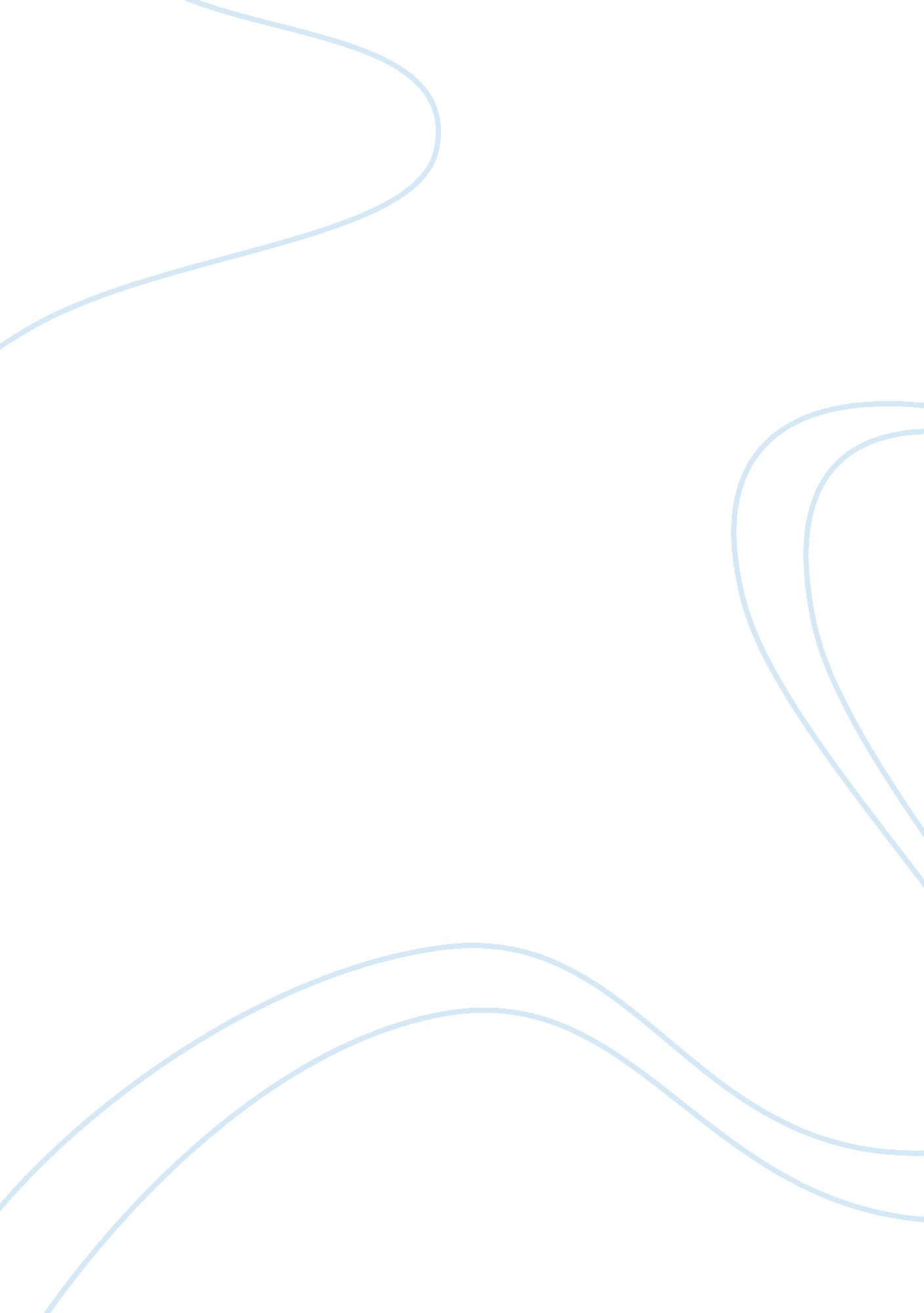 Good example of essay on enterprise social networkBusiness, Company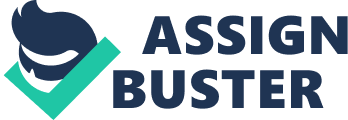 - Tibbr 
The Tibbr social site is developed by TIBCO software. It is optimized for use on mobile and desktop devices. The Tibbr profile layout is almost similar to that used by Facebook. The features that are used in the company include the space for listing professional skills and previous people and projects one has worked with them. Its “ insight” tab provides a detailed overview of the things that are happening within the network. It has integrated enterprise apps such as oracle, SAP, and Salesforce, and personal apps such as Evernote, Box, and LinkedIn. 
- Yammer 
This is another enterprise social network that we use. It is also optimized for mobile and desktop use. The advantage that comes with this social site is that the company’s network is private and requires identification to join. Its user interface is almost akin to Facebook. This social network analyzes the employees’ emotions through their sentiments and comments on the social site. 
- SocialCast 
It is equally optimized for desktop and mobile use. It offers a centralized communication center and workplace for the company employees. It also allows for the creation of public or private groups, sharing of documents and projects, and management of personal projects. Task Timeline is one of its notable features. This feature queues the tasks as they are needed by day. It also provides the organization chart. 
These enterprise social networks are important in real time information as described in each of the above in a unique way. One of their common features is the mobile and desktop use capabilities, which allows employees to work anywhere including in the comfort of their homes. The next IT supported network I would like to see next should not charge the users as is the case with most of the enterprise social networks either as monthly premiums or network charges. 
10 Enterprise Networks to Improve Company Communication. Mashable. http://mashable. com/2013/06/14/enterprise-social-networks/ 
Jane H. (2014). 3: Examples of use of social media for learning. Centre for Learning & Performance Technologies. http://c4lpt. co. uk/social-learning-handbook/examples-of-social-media-for-learning/ 